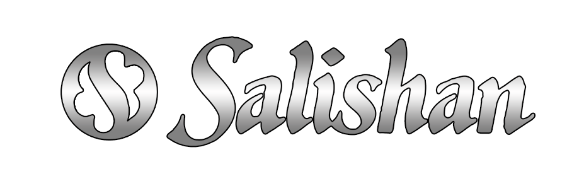 July 8, 2019Re: Update on Property UpgradesDear Residents of Salishan:As many of you are aware, there are a lot of projects going on around the property so we wanted to give you an update on what is going on as well as the projected completion dates of each project.  To say Salishan will stand out compared to all the other properties around Citrus Heights, is an understatement.  We want your home to be the envy of the neighborhood. Dog Park, BBQ Area, Playground – while mostly complete, small improvement to continue in July.Front Pool/Spa – due to unforeseen damages that had to be repaired before we could re-plaster it, the pool has been down for a while now.  Final repairs and plastering to commence this week.  Once the pool and spa are filled, we need to brush the plaster daily for the next 10 days, balancing the chemicals as well.    Once complete, we will put out the pool furniture.  Expected completion – end of July.Fireplace Poolside – while the pool was down for repairs, we were installing a new, outdoor fireplace in the pool area.  All new seating furniture will be installed around the fireplace.  Expected completion – end of July.Fitness Center – with the pool down, access to the fitness center is also cut off.  To make up for the down-time of the fitness center, we have purchased passes to the Fitness 19 gym off Lichen Drive – just on the other side of I-80 off Antelope Drive.  If you would like to have a complimentary pass, contact Ruth in the rental office.  We will be converting the racquetball court into a 24-hour gym, giving you more room to work out on the new equipment.  Part of the existing fitness center will be converted into a yoga room.  Expected completion – beginning of November.Clubhouse Renovation – beginning in late July, we will commence renovation of the clubhouse.  This will include renovating the kitchen areas as well as closing off the room with floor-to-ceiling walls and a door from the lobby area into the clubhouse.  This will enable residents to “rent” the clubhouse for events that take place during office hours.  Expected completion – mid-September.Parcel Room Addition – with the growth of package deliveries, we are sectioning off part of the existing fitness room and installing package lockers with 24-hour access.  This will allow residents to pick up packages at their leisure, not having to rush home to get them before the office closes.  Expected completion – late October.Clubhouse Bathroom Renovation – once the fitness center is up and running, we will commence the renovation of the men’s and women’s bathrooms in the clubhouse.  New, modern upgrades will be installed.  Expected completion – January 2020.Buildings – Exterior Renovation – we are seeing an end to the siding work on all the buildings.  The last of the siding should be done by the end of September.  Painting of the buildings should be done by late November.  Landscaping renovation will continue through March 2020.Thank you again for your patience during the renovation projects.  While these completion dates are estimates, we will update you regularly if there are any substantial changes to the dates.Ruth Schafer	Community Manager